Lorsque vous enregistrez merci de nommer le fichier comme suit : Inscrire à la suite de «SSS A OUV sept21»  la ville, le nom de l’établissement, l’activité concernéeDEMANDE D’OUVERTURED’UNE SECTION SPORTIVE SCOLAIREPour la rentrée de septembre 2021SSS de catégorie AMerci de renseigner une demande par SSSet de la retourner à dossiers.eps@ac-strasbourg.fr avant le 30 septembre 2020Exposez en quelques mots ce qui a motivé l’ouverture de votre SSS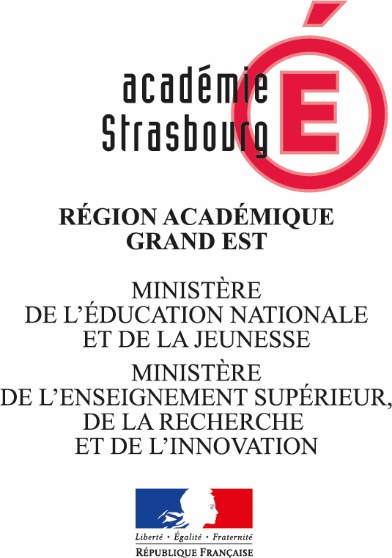 A - LES PERSONNES, LE PARTENARIAT, LES MOYENSA-1 Equipe projet Personnes impliquées : chef d’établissement, enseignant(s) membre(s) de l’équipe éducativeA-2 Coordonnateur de la section A-3 Structure partenaire du monde sportif fédéral pour ce projetNom et adresse de la structure partenaire : A-4 La convention avec la structure partenaire du monde sportif est-t-elle jointe à ce dossier ?Extrait de la circulaire nationale du 10 avril 2020 : « Il est recommandé que toute ouverture de section sportive scolaire s'appuie sur un partenariat avec une fédération sportive nationale ou avec ses structures déconcentrées régionalement et localement. Le soutien des collectivités territoriales, mais aussi de partenaires privés, d'instances fédérales ou de clubs sportifs, doit être recherché pour l'attribution d'installations et l'aide au fonctionnement de la structure. Dans ce cas, une convention écrite respectant le cahier des charges doit être signée entre les parties concernées. »A-5 Avez-vous fait établir une autorisation de partenariat par le comité territorial (départemental ou régional) ?(produire un document qui en atteste).A-6 Intervenants extérieurs à l’établissement (entraineur(s) de la SSS)Extrait de la circulaire nationale du 10 avril 2020 : « L'intervention de ces cadres sportifs qualifiés, titulaires d'un brevet ou d'un diplôme d'État dans la spécialité, est validée dans la convention, qui les mentionne nommément. Ils doivent respecter les objectifs du projet de la section sportive scolaire et, plus largement, ceux du projet pédagogique EPS de l'établissement scolaire d'implantation. Ils participent aux temps de concertation et aux conseils de classe. »
A-7 Place des enseignants d’EPS dans l’encadrement de la section sportive scolaire Volume horaire d’encadrement de la SSS assuré par un enseignant d’EPS : Nom du professeur d’EPS concerné : A-8 Fonctionnement et moyens Le rectorat affecte 0,5 IMP au titre de la coordination de la SSS.Existe-t-il d’autres moyens ?                Si oui lesquels ?   B - LE PROJET, L’ORGANISATION, LE FONCTIONNEMENTB-1 Exposé du projet pédagogique spécifique à la section sportive scolaire  B-2 Prévision d’effectifs : niveaux de classe et nombre d’élèves concernés Renseignez le tableau ci-dessous avec les éléments prévisionnels à votre dispositionB-3 Organisation – Emploi du tempsMerci de compléter ce tableau selon la légende ci-dessous : EPS = cours d’EPS (rappel 4 heures en 6ème ; 3 heures en 5ème 4ème 3ème; 2 heures en lycée)AS = créneaux des activités de l’association sportiveSSS = entrainements de la section (préciser le niveau de classe)CLUB = entrainements en club pour les élèves concernés inscrits en sectionExtrait de la circulaire nationale du 10 avril 2020 : « L'ouverture ou la reconduction d'une section sportive peut nécessiter un aménagement du temps scolaire pour les élèves qui y participent. En aucun cas, elle ne peut occasionner d'allègement de la scolarité. Les horaires obligatoires d'EPS sont assurés pour toutes les classes de l'établissement y compris pour les élèves de la section. »B-4 Durée hebdomadaire de pratique sportive à la SSS :Collège                                                                        LycéeB-5 L’enseignement obligatoire de l’EPS est-il bien assuré pour les élèves de la section sportive scolaire ? B-6 SSS et vie de l’ASEn quoi et/ou comment la participation à la vie de l’Association Sportive Scolaire est-elle prévue pour les élèves de la section sportive scolaire au-delà des entraînements et des rencontres qui concernent l’activité de la SSS ? Participation aux compétitions :                    Engagement comme jeune officiel :    Autre (Préciser) : B-7 Lorsqu’un enseignant d’EPS intervient dans le cadre de la SSS, le temps de cette intervention est-il bien distinct du temps d’animation de l’association sportive ? B-8 Le rôle du coordonnateurDécrivez en quelques phrases son action :C – L’EVALUATIONC-1 Evaluation des acquis des élèvesQuelles sont les compétences à acquérir par les élèves dans le cadre de leur participation à la section sportive scolaire ? Celles-ci gagneront à être articulées utilement avec les compétences figurant dans les programmes en EPS. Comment sont-elles évaluées ?Extrait de la circulaire nationale du 10 avril 2020 : « Au collège, la section sportive participe à l'évaluation des acquis du socle commun de connaissances, de compétences et de culture. Une appréciation peut être portée sur le bulletin trimestriel ou le livret scolaire de l'élève. Les acquisitions observées peuvent de même permettre l'obtention d'un diplôme de jeunes officiels UNSS ou d'un diplôme fédéral. Au lycée, l'élève peut faire mention de son parcours sportif et, le cas échéant, de son engagement associatif dans le cadre de la procédure Parcoursup.On peut également se référer aux objectifs généraux de l’EPS, notamment « savoir se préparer et s’entrainer », ou « exercer sa responsabilité au sein d’un collectif ».C-2 Evaluation du projet :Le conseil pédagogique évalue le projet de la section sportive scolaire chaque année. L’évaluation doit faire apparaître les réussites et les difficultés rencontrées et permettre d'identifier les axes de progrès possibles (circulaire du 10/04/2020). Précisez quels sont les axes et/ou les attentes du projet qui seront privilégiés lors de cette évaluation (à partir de quels indicateurs ou critères, par exemple) :La circulaire nationale indique qu’« une attention particulière sera portée sur la place accordée par le projet aux éléments suivants : recherche d'inclusion, développement de la mixité, lutte contre le décrochage scolaire. »b) Avez-vous prévu d’évaluer, ou de mesurer, la « plus-value scolaire* » apportée aux élèves qui participent aux activités de la section sportive scolaire ?  Si oui, comment ?* Rappelons que la plus-value est à comprendre comme une amélioration de la réussite scolaire quel que soit le niveau de maîtrise initial des compétences de l’élève ce qui implique que le recrutement ne se fonde pas sur l’excellence scolaireC-3 La demande d’ouverture a fait l’objet d’un avis favorable des instances de l’établissementPrésentation en conseil pédagogique : Date :Remarques éventuellesPrésentation en conseil d’administration :Date :AvisD – LE PERIMETRE DE RECRUTEMENTPROTOCOLE DE RECRUTEMENT DES ELEVES EN SSS de catégorie Aétabli avec la DSDEN du Haut-Rhin et la DSDEN du Bas-RhinDans un but d’information et de transparence, il apparait opportun de donner quelques préconisations pour tous les acteurs (familles, élèves, encadrants, enseignants…) et éviter ainsi toute incompréhension au moment de l’affectation des élèves.Le chef d’établissement et le coordonnateur de la SSS ont un rôle important dans l’application de ces préconisations.Les tests d’entrée dans la SSS seront proposés aux seuls élèves résidant dans le périmètre de recrutement de la SSS. Les candidatures des élèves résidant dans le périmètre de recrutement de la SSS mais qui ne relèvent pas du secteur de l'établissement sont, dans tous les cas, assujetties à l’obtention d’une dérogation sous réserve de place disponible dans l’établissementIl convient donc de faire figurer sur les formulaires de candidature à l’intention des familles la mention « SOUS RESERVE DE PLACE DISPONIBLE DANS L’ETABLISSEMENT »D-1 Le périmètre géographique de recrutement des élèves se limitera au secteur de recrutement de l’établissement :                      D-2 Le périmètre géographique de recrutement des élèves est souhaité au-delà du secteur de recrutement de l’établissement :                       Précisez le périmètre géographique souhaité de recrutement des élèves : En cas de secteur élargi aux secteurs d’autres établissements, préciser les établissements concernés : ………………………………………………………………………………. (Dans le cadre d’une politique académique lisible et cohérente en la matière Madame la Rectrice tranchera in fine)Rappel : compte tenu des règles d’affectation liées à la carte scolaire, un élargissement du périmètre ne signifie pas un recrutement automatique au-delà du secteur de l’établissement (voir protocole de recrutement)En cas de demande d’élargissement du périmètre de recrutement au-delà du secteur de l’établissement, avez-vous exposé votre projet de demande (individuellement ou, de préférence, en réunion de GAD) aux chefs des établissements qui pourraient être concernés par une concurrence entre établissements en termes d’attractivité ?Le principe académique de « non concurrence » entre établissements est-il respecté ?DOCUMENTS A JOINDRE :                                                      DATE :                                                      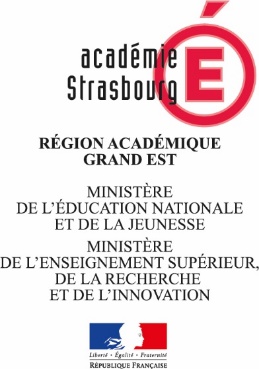 Signature du chef d’établissementM./MmeNom - PrénomFonction dans l’établissementDiscipline si personnel enseignantLe cas échéant, diplôme en lien avec l’activitéM./MmeNom - PrénomFonction dans l’établissementDiscipline si personnel enseignantLe cas échéant, diplôme en lien avec l’activitéM./MmeNom – PrénomQualification (brevet ou diplôme d’Etat)CLASSEEffectif total de la classeNombre d’élèves en SSS par classeNombre d’élèves en SSS par classeNombre d’élèves en SSS par classeCLASSEEffectif total de la classeFillesGarçonsTOTALTOTAL élèves de SSSLundiMardiMercrediJeudiVendrediSamediMatin1M2M3M4ApMidi1AM2AM3AM4soirée6ème5ème4ème3èmeSECONDEPREMIERETERMINALETableau de synthèse à remplir à des fins de vérification Tableau de synthèse à remplir à des fins de vérification OUINONLa demande concerne une seule « discipline sportive ».A1Une équipe projet a été constituée.A2Un enseignant a été nommé coordonnateur de la section.A2Si oui s’agit-il d’un enseignant d’EPS ?A3Il existe une structure partenaire du monde sportif fédéral pour ce projet. A6Les intervenants extérieurs sont qualifiés par un brevet ou un diplôme d’Etat. B1Un projet pédagogique de la section sportive scolaire a été élaboré en lien avec le projet de l’établissementB3L’emploi du temps est renseignéB3   Le temps de pratique sportive à la SSS est distinct du temps de pratique en Association SportiveB4   Le temps de pratique sportive à  est au moins de 3 heures par semaine.B5L’enseignement obligatoire de l’EPS est assuré pour les élèves concernés.B6La participation à la vie de l’Association Sportive Scolaire est prévue.B8Le coordonnateur effectue sa mission selon le cahier des charges national C1Ce projet définit les modalités d’évaluation des acquis des élèves.C2Le mode d’évaluation du dispositif est prévu.C3La demande d’ouverture a fait l’objet d’un avis favorable des instances de concertation du collègeDUn vœu clair relatif au protocole de recrutement est formuléA4Une copie de la convention de partenariat avec le club est jointe à cette demandeA5Une copie de l’autorisation de partenariat avec le comité territorial est jointe à cette demandeAvis de la commission académiqueAvis motivé de la commission académiqueAvis favorableAvis défavorableDate :           